Załącznik do rozporządzenia Ministra Klimatu i Środowiska z dn. 28 grudnia 2020 roku (poz. 2440)WNIOSEK O ZAWARCIE UMOWY O REALIZACJĘ PRZEDSIĘWZIĘCIA NISKOEMISYJNEGOJa, niżej podpisany(na),............................................................................................................................................(imię i nazwisko)urodzony(na)............................................................................................................................................(data i miejscowość)poniżej podaję moje dane oraz dane członków mojego gospodarstwa domowego w celu zawarciaumowy o realizację przedsięwzięcia niskoemisyjnego.Definicja gospodarstwa domowego: zgodnie z art. 2 pkt 1d ustawy z dnia 21 listopada 2008 r. o wspieraniu termomodernizacji i remontów oraz o centralnej ewidencji emisyjności budynków (Dz. U. z 2020 r. poz. 22, 284, 412 i 2127) gospodarstwo domowe oznacza osobę samotnie zamieszkującą i gospodarującą, która spełnia warunki, o których mowa w art. 11d ust. 1 (gospodarstwo domowe jednoosobowe), albo osobę spełniającą warunki, o których mowa w art. 11d ust. 1, oraz osoby z nią spokrewnione lub niespokrewnione pozostające w faktycznym związku, wspólnie z nią zamieszkujące i gospodarujące (gospodarstwo domowe wieloosobowe).Dane osoby składającej wniosek, w tym adres miejsca zamieszkania1):Dane członków gospodarstwa domowego4):1) Adres miejsca zamieszkania osoby składającej wniosek oraz członków jej gospodarstwa domowego.2) W przypadku gdy nie nadano numeru PESEL, należy podać numer i serię dokumentu potwierdzającego tożsamość.3) W przypadku posiadania należy podać.4) W przypadku gdy członków gospodarstwa domowego jest więcej niż trzech, należy dodać formularz określający dane kolejnych członków gospodarstwa domowego, stanowiący załącznik nr 3 do wniosku.Oświadczenie:Oświadczam, że wszystkie dane podane we wniosku są prawdziwe. Jestem świadomy/świadoma odpowiedzialności karnej za złożenie fałszywego oświadczenia.…………………………, dnia ……...2022 roku	…………………………………………………(miejscowość, data)	(podpis osoby składającej wniosek)Załączniki do wniosku:oświadczenie określające liczbę osób w gospodarstwie domowym, o którym mowa w art. 11d ust. 1 pkt 2 ustawy z dnia 21 listopada 2008 r. o wspieraniu termomodernizacji i remontów oraz o centralnej ewidencji emisyjności budynków wraz z formularzem danych niezbędnych do oceny wniosku (załącznik nr 1 do wniosku);oświadczenie, o którym mowa w art. 11d ust. 1 pkt 4 ustawy z dnia 21 listopada 2008 r. o wspieraniu termomodernizacji i remontów oraz o centralnej ewidencji emisyjności budynków, którego wzór określają przepisy wydane na podstawie art. 11d ust. 12 pkt 2 tej ustawy (oświadczenie o środkach i zasobach – załącznik nr 2 do wniosku);formularz określający dane kolejnych członków gospodarstwa domowego (jeśli dotyczy) (załącznik nr 3 do wniosku);pełnomocnictwo wraz z potwierdzeniem dokonania opłaty skarbowej (jeśli dotyczy) (załącznik nr4 do wniosku);zbiór oświadczeń niezbędnych do oceny wniosku (załącznik nr 6 do wniosku),zdjęcie źródła ciepła i jego tabliczki znamionowej lub inny dokument potwierdzający wiek źródła ciepła, w przypadku wniosku obejmującego wymianę źródła ciepła .…………………………, dnia ……...2022 roku	…………………………………………………(miejscowość, data)	(podpis osoby składającej wniosek)KLAUZULA INFORMACYJNAZgodnie z art. 13 ust. 1 i 2 rozporządzenia Parlamentu Europejskiego i Rady (UE) 2016/679 z dnia 27 kwietnia 2016 r. w sprawie ochrony osób fizycznych w związku z przetwarzaniem danych osobowych i w sprawie swobodnego przepływu takich danych oraz uchylenia dyrektywy 95/46/WE (Dz. Urz. L119/1) (zwane „RODO”) informuję, że:Administratorem Pani/Pana danych osobowych jest Wójt Gminy Dąbrówka, ul. T. Kościuszki 14, 05-252 Dąbrówka.Informacje o sposobie i zakresie przetwarzania Pani/Pana danych osobowych oraz przysługujących Pani/Panu uprawnień może Pani/Pan uzyskać kontaktując się z inspektorem ochrony danych e-mail: iod@dabrowka.net.pl lub pisemnie na adres siedziby Administratora wskazany powyżej.Pani/Pana dane osobowe przetwarzane są na podstawie obowiązujących przepisów prawa, zawartych umów oraz na podstawie udzielonej zgody.Pani/Pana dane osobowe przetwarzane są w celu/celach:wypełnienia obowiązku prawnego ciążącego na Administratorze (art. 6 ust. 1 lit. c RODO),realizacji zawartych umów (art. 6 ust. 1 lit. b RODO),w pozostałych przypadkach Pani/Pana dane osobowe przetwarzane są wyłącznie na podstawie udzielonej zgody w zakresie i celu określonym w treści zgody (art. 6 ust. 1 lit. a RODO).Pani/Pana dane osobowe będą przechowywane przez okres niezbędny do realizacji celów określonych w pkt 4, a po tym czasie przez okres oraz w zakresie wymaganym przez przepisy powszechnie obowiązującego prawa.Pani/Pana dane mogą zostać przekazane organom władzy publicznej oraz podmiotom wykonującym zadania publiczne lub działającym na zlecenie organów władzy publicznej, w zakresie i w celach, które wynikają z przepisów powszechnie obowiązującego prawa oraz innym podmiotom, które na podstawie stosownych umów podpisanych z Gminą Pszczyna przetwarzają dane osobowe dla których Administratorem jest Burmistrz Pszczyny.W związku z przetwarzaniem Pani/Pana danych osobowych, przysługują Pani/Panu następujące prawa:prawo dostępu do danych osobowych,prawo żądania sprostowania/poprawienia danych osobowych,prawo żądania usunięcia danych osobowych przetwarzanych bezpodstawnie; w zakresie, w jakim Pani/Pana dane są przetwarzane na podstawie zgody ma Pani/Pan prawo wycofania zgody na przetwarzanie danych w dowolnym momencie bez wpływu na zgodność z prawem przetwarzania, którego dokonano na podstawie zgody przed jej cofnięciem,prawo żądania ograniczenia przetwarzania danych osobowych,prawo wyrażenia sprzeciwu wobec przetwarzania Pani/Pana danych osobowych ze względu na Pani/Pana szczególną sytuację – w przypadkach, gdy dane przetwarzane są na podstawie prawnie usprawiedliwionego interesu Administratora,prawo do przenoszenia Pani/Pana danych osobowych, tj. prawo otrzymania swoich danych osobowych; prawo do przenoszenia danych osobowych przysługuje tylko co do tych danych, które przetwarzamy na podstawie Pani/Pana zgody.W sytuacji, gdy przetwarzanie danych osobowych odbywa się na podstawie zgody osoby, której dane dotyczą, podanie przez Panią/Pana danych osobowych Administratorowi ma charakter dobrowolny.Podanie przez Panią/Pana danych osobowych jest obowiązkowe, w sytuacji gdy przesłankę przetwarzania danych osobowych stanowi przepis prawa lub zawarta między stronami umowa.Jeśli uzna Pani/Pan, iż przepisy rozporządzenia zostały naruszone przysługuje Pani/Panu prawo wniesieniaskargi do organu nadzorczego właściwego do spraw ochrony danych osobowych.Pani/Pana dane osobowe nie będą wykorzystywane do zautomatyzowanego podejmowania decyzji aniprofilowania.Załącznik nr 1 do wniosku o zawarcie umowy
o realizację przedsięwzięcia niskoemisyjnegoOŚWIADCZENIE OKREŚLAJĄCE LICZBĘ OSÓB W GOSPODARSTWIE DOMOWYM, O KTÓRYM MOWA W ART. 11D UST. 1 PKT 2 USTAWY Z DNIA 21 LISTOPADA 2008 R. O WSPIERANIU TERMOMODERNIZACJI I REMONTÓW ORAZ O CENTRALNEJ EWIDENCJI EMISYJNOŚCI BUDYNKÓW (ZAŁĄCZNIK NR 1 DO WNIOSKU)Ja, niżej podpisany(na),............................................................................................................................................(imię i nazwisko)urodzony(na)............................................................................................................................................(data i miejscowość)oświadczam, że w moje gospodarstwo domowe1)  składa się z	osób/osoby.Dane dotyczące nieruchomościDane dotyczące dochodów(Proszę określić wysokość dochodów wszystkich członków gospodarstwa domowego W oparciu o deklarację PIT wszystkich członków gospodarstwa domowego za 2020 rok. Proszę wskazać wartość określoną w pozycji 71 formularza PIT-37 (dla osób rozliczających się samodzielnie lub małżonka rozliczającego się wspólnie) i/lub określoną w pozycji 104 formularza PIT-37 (dla osób rozliczających się wraz z współmałżonkiem) wszystkich osób zamieszkujących gospodarstwo domowe.)WnioskodawcaImię i nazwisko:	………………………………………………………………………………………………….Kwota:	………………………………………………………………………………………………….Członek gospodarstwa domowego nr 1Imię i nazwisko:	………………………………………………………………………………………………….Kwota:	………………………………………………………………………………………………….Dane dotyczące budynku objętego wnioskiem:(Proszę zaznaczyć lub uzupełnić właściwą odpowiedź.)Powierzchnia użytkowa (ogrzewana) budynku objętegownioskiem)w metrach kwadratowych…………………………m2Rok oddania budynku do użytkowania	…………………………Obecnie wykorzystywane podstawowe źródło ciepłado ogrzewania budynkukocioł węglowy kocioł gazowykocioł na biomasęinnyW przypadku kotła na paliwa stałe (biomasa, węgiel) proszę o podanie klasy zgodnie z normą PN-EN 303-5:2012 lub ecodesign.brak klasy III klasa IV klasaV klasaecodesign (ekoprojekt)Rok montażu źródła ciepła:	…………………………Obecnie wykorzystywane podstawowe źródło ciepła do ogrzewania ciepłej wody użytkowejjak c.o. (łączne zcentralnym grzewaniem)piecyk gazowy, podgrzewacz gazowypodgrzewacz elektrycznyCzy budynek posiada wewnętrzną instalację ogrzewania?Czy budynek posiada wewnętrzną instalację ciepłej wody użytkowej? Czy budynek posiada przyłącze do sieci gazowej?innyTAK	NIETAK	NIETAK	NIEZakres inwestycji niezbędnych do zrealizowania w budynku objętym wnioskiem:(Proszę zaznaczyć lub uzupełnić właściwą odpowiedź.)Wymiana źródła ciepła	TAK	NIEJeśli TAK, proszę o wskazanie jakim źródłem ciepła są Państwozainteresowani w ramach projektuDocieplenie przegród……………………………………………………Wymiana okien Wymiana drzwiDocieplenie ścian zewnętrznych Docieplenie piwnicy Docieplenie dachu/stropodachuTAK TAK TAK TAK TAKNIE NIE NIE NIE NIOświadczenie:Oświadczam, że wszystkie dane podane w oświadczeniu są prawdziwe. Jestem świadomy/świadoma odpowiedzialności karnej za złożenie fałszywego oświadczenia.…………………………, dnia ……...2022 roku	…………………………………………………(miejscowość, data)	(podpis osoby składającej wniosek)1) Definicja gospodarstwa domowego: zgodnie z art. 2 pkt 1d ustawy z dnia 21 listopada 2008 r. o wspieraniu termomodernizacji i remontów oraz o centralnej ewidencji emisyjności budynków (Dz. U. z 2020 r. poz. 22, 284, 412 i 2127) gospodarstwo domowe oznacza osobę samotniezamieszkującą i gospodarującą, która spełnia warunki, o których mowa w art. 11d ust. 1 (gospodarstwo domowe jednoosobowe), albo osobę spełniającą warunki, o których mowa w art. 11d ust. 1, oraz osoby z nią spokrewnione lub niespokrewnione pozostające w faktycznym związku, wspólnie z nią zamieszkujące i gospodarujące (gospodarstwo domowe wieloosobowe).Załącznik nr 2 do wniosku o zawarcie umowy
o realizację przedsięwzięcia niskoemisyjnego
(Załącznik do rozporządzenia Ministra Klimatu i Środowiska z dnia 28 grudnia 2020 r. (poz. 2447))OŚWIADCZENIE O ŚRODKACH WŁASNYCH I ZASOBACH MAJĄTKOWYCH OSOBY SKŁADAJĄCEJ WNIOSEK O ZAWARCIE UMOWY O REALIZACJĘ PRZEDSIĘWZIĘCIA NISKOEMISYJNEGOJa, niżej podpisany(na),...............................................................................................................................................(imię i nazwisko)urodzony(na)...............................................................................................................................................(data i miejscowość)zamieszkały(-ła)...............................................................................................................................................(adres)legitymujący(-ca) się dokumentem tożsamości...............................................................................................................................................oświadczam, że moje środki własne i zasoby majątkowe składają się z:Nieruchomości:budynek mieszkalny jednorodzinny (adres, powierzchnia w m2 , tytuł prawny do nieruchomości, wielkość udziału, wartość szacunkowa budynku).............................................................................................................................................................................................................................................................................................................................................................................................................................................lokal w budynku mieszkalnym jednorodzinnym (adres, powierzchnia w m2 , tytuł prawny do nieruchomości, wielkość udziału, wartość szacunkowa lokalu).............................................................................................................................................................................................................................................................................................................................................................................................................................................mieszkanie (adres, powierzchnia w m2 , tytuł prawny do nieruchomości, wielkość udziału, wartość szacunkowa mieszkania).............................................................................................................................................................................................................................................................................................................................................................................................................................................gospodarstwo rolne (rodzaj, liczba hektarów, w tym przeliczeniowych, tytuł prawny do nieruchomości, wielkość udziału, wartość szacunkowa gospodarstwa rolnego).............................................................................................................................................................................................................................................................................................................................................................................................................................................– zabudowa (budynek mieszkalny jednorodzinny stanowiący część gospodarstwa rolnego, inne budynki, inna zabudowa, powierzchnia w m2, wartość szacunkowa zabudowy).............................................................................................................................................................................................................................................................................................................................................................................................................................................inne nieruchomości, w tym place, działki, grunty, lokale użytkowe, magazyny, garaże (adres, powierzchnia w m2, tytuł prawny do nieruchomości, wielkość udziału, wartość szacunkowa innej nieruchomości).............................................................................................................................................................................................................................................................................................................................................................................................................................................Ruchomości:samochody (marka, model, rok produkcji, wartość szacunkowa).............................................................................................................................................................................................................................................................................................................................................................................................................................................maszyny (rodzaj, rok produkcji, wartość szacunkowa).............................................................................................................................................................................................................................................................................................................................................................................................................................................inne przedmioty wartościowe (rodzaj, wartość szacunkowa).............................................................................................................................................................................................................................................................................................................................................................................................................................................Zasoby pieniężne:środki pieniężne zgromadzone w walucie polskiej/obcej (wartość nominalna) polskiej..............................................................................................................................................................................................................................................................................................obcej..............................................................................................................................................................................................................................................................................................papiery wartościowe (wartość szacunkowa)..............................................................................................................................................................................................................................................................................................Inne dodatkowe informacje o stanie majątkowym:..............................................................................................................................................................................................................................................................................................…………………………, dnia ……...2022 roku					…………………………………………………(miejscowość, data) 									(podpis osoby składającej wniosek)Oświadczenie:Oświadczam, że wszystkie dane podane w oświadczeniu są prawdziwe. Jestem świadomy/świadoma odpowiedzialności karnej za złożenie fałszywego oświadczenia.…………………………, dnia ……...2022 roku	…………………………………………………(miejscowość, data)	(podpis osoby składającej wniosek)Załącznik nr 3 do wniosku o zawarcie umowy o realizację przedsięwzięcia niskoemisyjnego
Załącznik do rozporządzenia Ministra Klimatu i Środowiska 
z dn. 28 grudnia 2020 roku (poz. 2440)FORMULARZ OKREŚLAJĄCY DANE KOLEJNYCH CZŁONKÓW GOSPODARSTWA DOMOWEGO…………………………, dnia ……...2022 roku					…………………………………………………(miejscowość, data) 							(podpis osoby składającej wniosek)Załącznik nr 4 do wniosku o zawarcie umowy 
o realizację przedsięwzięcia niskoemisyjnegoPEŁNOMOCNICTWOJa, niżej podpisany/a:Imię:					………………………………………………………………………………………………………………Nazwisko				………………………………………………………………………………………………………………Numer dowodu osobistego:		………………………………………………………………………………………………………………PESEL:				………………………………………………………………………………………………………………Adres zamieszkania:			………………………………………………………………………………………………………………Telefon/e-mail:			………………………………………………………………………………………………………………udzielam pełnomocnictwa Pani/PanuImię:					………………………………………………………………………………………………………………Nazwisko				………………………………………………………………………………………………………………Numer dowodu osobistego:		………………………………………………………………………………………………………………PESEL:				………………………………………………………………………………………………………………Adres zamieszkania:			………………………………………………………………………………………………………………Telefon/e-mail:			………………………………………………………………………………………………………………do reprezentowania złożenia wniosku, podpisania umowy, rozliczenia otrzymanego wsparcia, składania wyjaśnień i uzupełnień związanych z realizacją przedsięwzięcia niskoemisyjnego w ramach rządowego programu STOP SMOG.…………………………, dnia ……...2022 roku					…………………………………………………(miejscowość, data) 							(podpis osoby składającej wniosek)Załącznik nr 5 do wniosku o zawarcie umowy 
o realizację przedsięwzięcia niskoemisyjnegoZBIÓR OŚWIADCZEŃOświadczenie dotyczące spełnienia kryteriów ProgramuOświadczam, że spełniam łącznie następujące warunki uczestnictwa w Programie:jestem:		właścicielem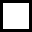 		współwłaścicielem		posiadaczem samoistnym		współposiadaczem samoistnymcałości lub części budynku mieszkalnego jednorodzinnego lub lokalu, w którym realizowane będzie przedsięwzięcie niskoemisyjne, przy czym mój udział/ zakres jej współposiadania nie jest mniejszy niż połowa;jestem członkiem gospodarstwa domowego, w którym przeciętny miesięczny dochód, w rozumieniu ustawy z dnia 28 listopada 2003 r. o świadczeniach rodzinnych (Dz. U. z 2020 r. poz. 111), na jednego członka gospodarstwa domowego nie przekracza 175% kwoty najniższej emerytury w gospodarstwie jednoosobowym i 125% tej kwoty w gospodarstwie wieloosobowym, oraz złożyła oświadczenie, w którym określiła liczbę osób w gospodarstwie domowym,posiadam łącznie środki własne oraz zasoby majątkowe, o których mowa w ustawie z dnia 21 czerwca 2001 r. o dodatkach mieszkaniowych (Dz. U. z 2019 r. poz. 2133), nieprzekraczające 53.000,00 złotych, z wyłączeniem: a) wartości budynku, o którym mowa w pkt 1, lub lokalu, o którym mowa w ust. 6, oraz b) nieruchomości gruntowych związanych odpowiednio z tym budynkiem lub tym lokalem,faktycznie zamieszkuję w budynku/lokalu w którym realizowane będzie przedsięwzięcie niskoemisyjne,wyrażam zgodę na udostępnienie budynku/lokalu w którym realizowane będzie przedsięwzięcie niskoemisyjne oraz związanej z nim nieruchomości, w celu realizacji przedsięwzięcia niskoemisyjnego,wyrażam zgodę na udostępnienie budynku/lokalu w którym realizowane będzie przedsięwzięcie niskoemisyjne oraz związanej z nim nieruchomości, na potrzeby instalacji mikroinstalacji w rozumieniu ustawy z dnia 20 lutego 2015 r. o odnawialnych źródłach energii lub urządzeń służących doprowadzaniu lub odprowadzaniu energii\ elektrycznej z tej mikroinstalacji, w tym na potrzeby energetyczne gminy lub spółdzielni energetycznych i klastrów energii, o których mowa w ustawie z dnia 20 lutego 2015 r. o odnawialnych źródłach energii, w których uczestniczy gmina, innych niż będących przedmiotem przedsięwzięcia niskoemisyjnego,wyrażam zgodę na udostępnienie budynku/lokalu w którym realizowane będzie przedsięwzięcie niskoemisyjne oraz związanej z nim nieruchomości celu przeprowadzenia weryfikacji, zgodnie z ustawą o wspieraniu termomodernizacji i remontów,zobowiązuję się do złożenia oświadczenia w formie aktu notarialnego o poddaniu się egzekucji wprost z tego aktu lub podpisania weksla własnego in blanco z zastrzeżeniem „bez protestu” wraz z deklaracją wekslową, w przypadku powstania obowiązku zwrotu kosztów przedsięwzięcia niskoemisyjnego,jeśli zajdzie potrzeba wyrażam zgodę na wniesienie wkładu własnego w wysokości do 10% kosztów realizacji przedsięwzięcia niskoemisyjnego w postaci środków finansowym.…………………………, dnia ……...2022 roku				…………………………………………………(miejscowość, data) 							(podpis osoby składającej wniosek)Oświadczenie dotyczące postępowania egzekucyjnegoOświadczam, że:		nie toczą się 		toczą sięwobec mnie jakiekolwiek postępowania egzekucyjne.UWAGA: Zgodnie z zasadami programu dopuszczone są jedynie osoby, wobec których nie toczą się postępowania egzekucyjne na dzień złożenia wniosku.…………………………, dnia ……...2022 roku					…………………………………………………(miejscowość, data) 							(podpis osoby składającej wniosek)Oświadczenie dotyczące działalności gospodarczejOświadczam, że w budynku:		nie jest prowadzona działalność gospodarcza 		jest prowadzona działalność gospodarcza…………………………, dnia ……...2022 roku					…………………………………………………(miejscowość, data) 							(podpis osoby składającej wniosek)Oświadczenie dotyczące budynku i inwestycji:Oświadczam, że:Powierzchnia użytkowa (ogrzewana) budynku objętego wnioskiem) wynosi: ………………………… m2
Rok oddania budynku do użytkowania to: ………………………………………………………………………………………
Obecnie wykorzystywane podstawowe źródło ciepła do ogrzewania budynku to:W przypadku kotła na paliwa stałe (biomasa, węgiel) proszę o podanie klasy zgodnie z normą PN-EN 303-5:2012 lub ecodesign:Rok montażu obecnie używanego źródła ciepła to: …………………………………………………………………………Obecnie wykorzystywane podstawowe źródło ciepła do ogrzewania ciepłej wody użytkowej to:Czy budynek posiada wewnętrzną instalację ogrzewania?		 TAK 	 NIECzy budynek posiada wewnętrzną instalację ciepłej wody użytkowej	 TAK 	 NIECzy budynek posiada przyłącze do sieci gazowej? 			 TAK 	 NIEZakres inwestycji niezbędnych do zrealizowania w budynku objętym wnioskiem:
(Proszę zaznaczyć lub uzupełnić właściwą odpowiedź)
…………………………, dnia ……...2022 roku					…………………………………………………(miejscowość, data) 							(podpis osoby składającej wniosek)Oświadczenie:Oświadczam, że wszystkie dane podane w oświadczeniu są prawdziwe. Jestem świadomy/świadoma odpowiedzialności karnej za złożenie fałszywego oświadczenia.…………………………, dnia ……...2022 roku					…………………………………………………(miejscowość, data) 							(podpis osoby składającej wniosek)Imię inazwiskoPESEL2)PESEL2)UlicaNumerNumerNumerMiejscowośćWojewództwoWojewództwoWojewództwoKod pocztowyPocztaPocztaPocztaAdres pocztyelektronicznej3)Numer telefonu3)Numer telefonu3)Numer telefonu3)Imię inazwiskoPESEL2)PESEL2)Adres pocztyelektronicznej3)Numer telefonu3)Numer telefonu3)Numer telefonu3)Imię inazwiskoPESEL2)PESEL2)Adres pocztyelektronicznej3)Numer telefonu3)Numer telefonu3)Numer telefonu3)Imię inazwiskoPESEL2)PESEL2)Adres pocztyelektronicznej3)Numer telefonu3)Numer telefonu3)Numer telefonu3)a. Ulica:………………………………………………………………………………b. Numer:………………………………………………………………………………c. Miejscowość:………………………………………………………………………………d. Województwo:………………………………………………………………………………e. Kod pocztowy:………………………………………………………………………………f. Poczta:………………………………………………………………………………g. Numer księgi wieczystej:_/	/ _ Członek gospodarstwa domowego nr 2Imię i nazwisko:………………………………………………………………………………………………….Kwota:………………………………………………………………………………………………….Członek gospodarstwa domowego nr 3 Imię i nazwisko:………………………………………………………………………………………………….Kwota:………………………………………………………………………………………………….Członek gospodarstwa domowego nr 4Imię i nazwisko:………………………………………………………………………………………………….Kwota:………………………………………………………………………………………………….Imię inazwiskoPESELPESELAdres pocztyelektronicznejNumer telefonu3Numer telefonu3Numer telefonu3Imię inazwiskoPESEL2PESEL2Adres pocztyelektronicznej3Numer telefonu3Numer telefonu3Numer telefonu3Imię inazwiskoPESEL2PESEL2Adres pocztyelektronicznej3Numer telefonu3Numer telefonu3Numer telefonu3kocioł węglowykocioł gazowykocioł na biomasęinne, jakie?……………………………………………………………………………………………………………………………………………………………………………………………………………………………………………………………………………………………………………………………………………………………………………………………………………………………………………………brak klasyIII klasaIV klasaV klasaecodesign (ekoprojekt)ecodesign (ekoprojekt)ecodesign (ekoprojekt)jak c.o. (łączne zcentralnym ogrzewaniem)piecyk gazowy, podgrzewacz gazowypodgrzewacz elektrycznyinne, jakie?………………………………………………………………………………………………………………………………………………………………………………………………………………………………………………………………………………………………………………………………………………………………………………………………Wymiana źródła ciepłaTAKNIEJeśli tak proszę określić na jakie paliwo:…………………………………………………………………………………………………………………………………………………………………………………………………………………………………………………………………………………………………………Wymiana drzwiTAKNIEWymiana okienTAKNIEDocieplenie ścian zewnętrznychTAKNIEDocieplenie piwnicyTAKNIEDocieplenie dachu/stropodachuTAKNIE